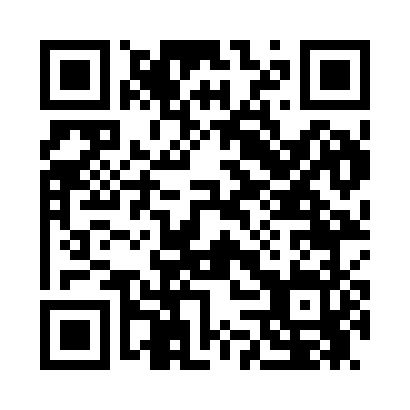 Prayer times for Coos Junction, New Hampshire, USAWed 1 May 2024 - Fri 31 May 2024High Latitude Method: Angle Based RulePrayer Calculation Method: Islamic Society of North AmericaAsar Calculation Method: ShafiPrayer times provided by https://www.salahtimes.comDateDayFajrSunriseDhuhrAsrMaghribIsha1Wed4:035:3612:434:397:519:252Thu4:015:3412:434:407:539:273Fri3:595:3312:434:407:549:284Sat3:575:3212:434:407:559:305Sun3:555:3012:434:417:569:326Mon3:535:2912:434:417:579:337Tue3:515:2812:434:427:599:358Wed3:505:2612:434:428:009:379Thu3:485:2512:434:428:019:3910Fri3:465:2412:434:438:029:4011Sat3:445:2312:434:438:039:4212Sun3:435:2112:434:448:049:4413Mon3:415:2012:434:448:069:4514Tue3:395:1912:434:448:079:4715Wed3:375:1812:434:458:089:4916Thu3:365:1712:434:458:099:5017Fri3:345:1612:434:458:109:5218Sat3:335:1512:434:468:119:5419Sun3:315:1412:434:468:129:5520Mon3:305:1312:434:478:139:5721Tue3:285:1212:434:478:149:5822Wed3:275:1112:434:478:1510:0023Thu3:255:1012:434:488:1610:0224Fri3:245:1012:434:488:1710:0325Sat3:235:0912:434:488:1810:0526Sun3:215:0812:434:498:1910:0627Mon3:205:0712:444:498:2010:0828Tue3:195:0712:444:498:2110:0929Wed3:185:0612:444:508:2210:1030Thu3:175:0512:444:508:2310:1231Fri3:165:0512:444:508:2410:13